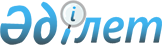 Об утверждении Классификатора целевого назначения земель Республики Казахстан
					
			Утративший силу
			
			
		
					Приказ Министра регионального развития Республики Казахстан от 2 июня 2014 года № 158/НҚ. Зарегистрирован в Министерстве юстиции Республики Казахстан 17 июня 2014 года № 9524. Утратил силу приказом Министра национальной экономики Республики Казахстан от 27 февраля 2015 года № 146      Сноска. Утратил силу приказом Министра национальной экономики РК от 27.02.2015 № 146.      В соответствии с подпунктом 7-1) пункта 1 статьи 14 Земельного кодекса Республики Казахстан, ПРИКАЗЫВАЮ:



      1. Утвердить прилагаемый Классификатор целевого назначения земель Республики Казахстан.



      2. Комитету по управлению земельными ресурсами (Смагулов Б.А.) обеспечить, государственную регистрацию настоящего приказа в Министерстве юстиции Республики Казахстан, и его официальное опубликование в информационно-правовой системе «Әділет» и официальных средствах массовой информации.



      3. Контроль за исполнением настоящего приказа возложить на Первого заместителя министра регионального развития Республики Казахстан Ускенбаева К.А.



      4. Настоящий приказ вводится в действие со дня государственной регистрации и подлежит официальному опубликованию.      Министр                                    Б. Жамишев

Утвержден            

приказом Министра        

регионального развития      

Республики Казахстан       

от 2 июня 2014 года № 158/НҚ  

 Классификатор целевого назначения земель Республики Казахстан
					© 2012. РГП на ПХВ «Институт законодательства и правовой информации Республики Казахстан» Министерства юстиции Республики Казахстан
				Индекс вида зоныВид функционального назначения (использования) территории земельных участковТип функционального назначения (использования) территории земельного участкаВид функционального назначения (использования) зданий и сооружений (помещений) на земельном участкеТип функционального назначения (использования) зданий и сооружений (помещений) на земельном участкеЦелевое назначение земельного участкаКод целевого назначения земельного участка12345671. (Ж)Жилая застройкаЖилаяИндивидуальный жилой домДля проживанияЭксплуатация и обслуживание индивидуального жилого дома и нежилого здания (помещения)1.11. (Ж)Жилая застройкаЖилая и нежилаяИндивидуальный жилой дом с объектом малого предпринимательстваДля проживания и осуществления предпринимательской деятельности в здании (помещении), предназначенном для разрешенных видов деятельностиДля субъектов малого предпринимательства - обслуживание индивидуального дома и нежилого здания (помещения)1.21. (Ж)Жилая застройкаЖилаяБлокированный жилой домДля проживанияЭксплуатация и обслуживание жилого дома1.31. (Ж)Жилая застройкаЖилая и нежилаяБлокированный жилой дом с объектами малого предпринимательстваДля проживания и осуществления предпринимательской деятельности в нежилом помещении, предназначенном для разрешенных видов деятельностиДля субъекта предпринимательства - эксплуатация и обслуживание жилого дома и нежилого здания помещения1.41. (Ж)Жилая застройкаЖилая и нежилаяМногоквартирный (многоэтажный) жилой дом. Многофункциональный жилой комплексДля проживания и осуществления предпринимательской деятельности в нежилом помещении, предназначенном для разрешенных видов деятельностиДля застройщика – строительство многоэтажного здания (многофункционального жилого комплекса)1.5.11.(Ж)Жилая застройкаЖилая и нежилаяМногоквартирный (многоэтажный) жилой дом. Многофункциональный жилой комплексДля проживания и осуществления предпринимательской деятельности в нежилом помещении, предназначенном для разрешенных видов деятельностиДля участников кондоминиума – эксплуатация и обслуживание жилого дома1.5.21.(Ж)Жилая застройкаЖилая и нежилаяМногоквартирный (многоэтажный) жилой дом. Многофункциональный жилой комплексДля проживания и осуществления предпринимательской деятельности в нежилом помещении, предназначенном для разрешенных видов деятельностиДля субъекта предпринимательства – эксплуатация и обслуживание помещения1.5.31.(Ж)Жилая застройкаЖилая и нежилаяГостиница, мотельДля временного проживания и осуществления предпринимательской деятельности в предприятиях, предназначенных для разрешенных видов деятельностиЭксплуатация и обслуживание здания, помещения (объекта) для временного проживания1.61.(Ж)Жилая застройкаЖилая и нежилаяОбщежитиеДля временного проживания лиц, работающих по трудовому договору, студентов (курсантов, аспирантов) в период учебы, а также других лиц, имеющих договор с собственником или владельцем общежития. Для осуществления предпринимательской деятельности в нежилых помещениях, предназначенных для разрешенных видов деятельностиЭксплуатация и обслуживание общежития1.72.(О)Общественно-деловая застройкаОбщественнаяАдминистративное здание (помещение): (административное учреждение, агентство, представительство, нотариальная контора, банк, биржа, офис, общественная организация, предприятие, издательство (без типографии), иное вспомогательное хозяйственно-бытовое и техническое здание и сооружениеДля осуществления функций управленияЭксплуатация и обслуживание административного здания, сооружения, помещения2.12.(О)Общественно-деловая застройкаОбщественнаяОбъекты научно-исследовательского учреждения: административный корпус, лабораторный корпус, иные строения и сооруженияДля осуществления научно-исследовательской работыЭксплуатация и обслуживание здания, сооружения, помещения, научно-исследовательского учреждения института2.22.(О)Общественно-деловая застройкаОбщественнаяОбъекты здравоохранения: больница, госпиталь, родильный дом, клиника, медицинский центр, станция скорой медицинской помощи, станция переливания крови, диспансер, поликлиника, диагностический центр, консультация, амбулатория, фельдшерский пункт, молочная кухня, врачебно-косметологический салон, стоматология.

Объекты в сфере обращения лекарственных средств: магазин оптики, аптека, аптечные склады, склады медицинского оборудования, иные строения и сооруженияДля оказания медицинских услугЭксплуатация и обслуживание здания, сооружения, помещения, (объекта) здравоохранения2.32.(О)Общественно-деловая застройкаОбщественнаяОбъекты медико-социального обеспечения: медико-социальный центр восстановления трудоспособности инвалидов, безработных и бездомных, дом-интернат для престарелых, детский дом-интернат, дом-интернат для взрослых и детей-инвалидов с физическими и психоневрологическими нарушениями, иные строения и сооруженияДля оказания услуг социального обеспеченияЭксплуатация и обслуживание здания, сооружения, помещения, (объекта) медико-социального обеспечения2.42.(О)Общественно-деловая застройкаОбщественнаяОбъекты образования: высшее учебное заведение, колледж, профессионально-техническое училище, лицей, гимназия, общеобразовательная школа, учебный полигон, учебный комбинат, курсы переподготовки и повышения квалификации, дворец школьников, дом школьников, станция юных техников, станция юных натуралистов.Для оказания услуг образованияЭксплуатация и обслуживание здания, сооружения, помещения, (объекта) образования2.52.(О)Общественно-деловая застройкаОбщественнаяДетские ясли, детский сад, ясли-сад, детский комбинатДля оказания услуг по дошкольному воспитаниюЭксплуатация и обслуживание здания, сооружения, помещения, (объекта) дошкольного воспитания2.62.(О)Общественно-деловая застройкаОбщественнаяКультовые здания (сооружения): мечеть, церковь, синагога, костел, монастырь. 

Медресе, приходская школа, воскресная школа.

Благотворительные заведения: дом-интернат для безработных, бездомных и престарелых, детский дом-интернат, приютДля отправления религиозных обрядов, предоставления духовного образования, благотворительных целейЭксплуатация и обслуживание здания, сооружения, помещения (объекта) культового назначения2.7.12.(О)Общественно-деловая застройкаОбщественнаяКультовые здания (сооружения): мечеть, церковь, синагога, костел, монастырь. 

Медресе, приходская школа, воскресная школа.

Благотворительные заведения: дом-интернат для безработных, бездомных и престарелых, детский дом-интернат, приютДля отправления религиозных обрядов, предоставления духовного образования, благотворительных целейЭксплуатация и обслуживание здания, сооружения, помещения духовного учебного заведения2.7.22.(О)Общественно-деловая застройкаОбщественнаяКультовые здания (сооружения): мечеть, церковь, синагога, костел, монастырь. 

Медресе, приходская школа, воскресная школа.

Благотворительные заведения: дом-интернат для безработных, бездомных и престарелых, детский дом-интернат, приютДля отправления религиозных обрядов, предоставления духовного образования, благотворительных целейЭксплуатация и обслуживание здания, помещения благотворительного заведения2.7.32.(О)Общественно-деловая застройкаОбщественнаяОбъекты спорта: универсальный спортивно-зрелищный зал (Дворец спорта), стадион, крытая арена, спортивный зал, манеж, крытый водный стадион, трамплин для прыжков на лыжах, плавательный бассейн, теннисный корт, ипподром, стрелковый тир, спортивный комплекс, велотреки, искусственная ледовая арена, спортивно-технический клуб, оборудованная спортивная площадка, биллиард, фитнесклуб, аквапарк, роликовая арена, танцевальный залДля занятий физкультурой и спортом, оказания услуг населению и осуществления предпринимательской деятельностиЭксплуатация и обслуживание спортивного сооружения, помещения2.82.(О)Общественно-деловая застройкаОбщественнаяОбъекты культуры и искусства: театр, цирк, филармония, дом культуры, клуб, культурный центр, кинотеатр, музей, выставочный зал, библиотека, вспомогательное здание (сооружение, павильон)Для оказания услуг в области культуры и искусства, осуществления предпринимательской деятельностиЭксплуатация и обслуживание здания культуры (и искусства), культурно-зрелищного сооружения, помещения2.92.(О)Общественно-деловая застройкаОбщественнаяОбъекты торговли, общественного питания, бытового обслуживания: Торгово-развлекательный центр (включая подземные), торговый дом, универсальный магазин, магазин непродовольственных товаров, магазин продовольственных товаров, специализированный магазин, магазин-кулинария, ресторан, кафе, столовая, бар, закусочная, бистро, кафетерий, павильон общественного питания, биллиардная, комбинат бытового обслуживания, ателье по пошиву и ремонту одежды и обуви, объекты по ремонту бытовой техники, салоны мебели, парикмахерская, фотосалон, приемные пункты химчистки, прачечной, фабрика (цех) химчистки, банный комплекс, баня, пункт обмена валюты, ломбард, автосалоны, магазины по продажам автомашин и спецтехникиДля осуществления деятельности в области торговли, общественного питания, бытового обслуживания, предоставления услуг населению, осуществления предпринимательской деятельностиЭксплуатация и обслуживание здания (помещения) для обслуживания населения2.102.(О)Общественно-деловая застройкаОбщественнаяГородской рынок (базар): открытый, крытыйДля оказания услуг и осуществления торговой деятельностиЭксплуатация и обслуживание рынка2.113.(П)Производственная застройкаПромышленно-производственнаяОбъекты промышленности: завод, фабрика, производственный корпус, цех, бытовой корпус, административно-производственное здание, производственно-вспомогательное здание (сооружение), карьер.Для оказания услуг и осуществления производственной деятельностиЭксплуатация и обслуживание производственного здания, сооружения, помещения3.13.(П)Производственная застройкаПроизводственно - складскаяПроизводственно - складские сооружения: складское сооружение, овощехранилище, бункер, резервуар, холодильник и иные сооруженияДля оказания услуг и осуществления предпринимательской деятельностиЭксплуатация и обслуживание производственно - складского здания, сооружения, помещения3.23.(П)Производственная застройкаКоммунальнаяОбъекты коммунального хозяйства: пожарное депо, бюро похоронного обслуживания, общественные туалеты и иные сооруженияДля оказания услуг и осуществления предпринимательской деятельностиЭксплуатация и обслуживание здания, сооружения, объекта коммунального хозяйства3.34.(Т)Транспорта, связи и электроснабженияТранспортнаяОбъекты железнодорожного транспорта: железнодорожные пути, железнодорожный тупик, железнодорожный вокзал, депо, тяговая подстанция, ремонтно-производственная мастерская, административно-бытовое здание, производственно-вспомогательное здание (сооружение)Для оказания услуг и осуществления предпринимательской деятельностиЭксплуатация и обслуживание объекта железнодорожного транспорта4.14.(Т)Транспорта, связи и электроснабженияТранспортнаяОбъекты воздушного транспорта: аэровокзал, аэропорт, диспетчерский пункт, мастерская и вспомогательные сооружения по ремонту оборудования авиатранспортных средств, ангар, багажно-грузовые сооружения, места для размещения емкостей ГСМ, аэронавигационные объекты наземных служб, взлетно-посадочная полоса, площадка под стоянку автотранспорта лиц.Для оказания услуг и осуществления предпринимательской деятельностиЭксплуатация и обслуживание объекта воздушного транспорта4.24.(Т)Транспорта, связи и электроснабженияТранспортнаяОбъекты автомобильного транспорта: административно-бытовое здание, автовокзал, автостанция, автобусный парк, диспетчерский пункт, центр технического осмотра автомототранспортных средств, многоуровневые транспортные развязки, дороги, проезды, подземные переходы с возможным размещением объектов обслуживания населения.

Автомойка, автостоянка, автопаркинг, парковка, гараж, вулканизация с возможным размещением сопутствующих объектов.

Автозаправочная станция (АЗС), станция технического обслуживания (СТО) с возможным размещением сопутствующих объектов.Для оказания услуг и осуществления предпринимательской деятельностиЭксплуатация и обслуживание объекта автомобильного транспорта4.3.14.(Т)Транспорта, связи и электроснабженияТранспортнаяОбъекты автомобильного транспорта: административно-бытовое здание, автовокзал, автостанция, автобусный парк, диспетчерский пункт, центр технического осмотра автомототранспортных средств, многоуровневые транспортные развязки, дороги, проезды, подземные переходы с возможным размещением объектов обслуживания населения.

Автомойка, автостоянка, автопаркинг, парковка, гараж, вулканизация с возможным размещением сопутствующих объектов.

Автозаправочная станция (АЗС), станция технического обслуживания (СТО) с возможным размещением сопутствующих объектов.Для оказания услуг и осуществления предпринимательской деятельностиЭксплуатация и обслуживание объекта по обслуживанию, хранению автомобильного транспорта4.3.24.(Т)Транспорта, связи и электроснабженияТранспортнаяОбъекты автомобильного транспорта: административно-бытовое здание, автовокзал, автостанция, автобусный парк, диспетчерский пункт, центр технического осмотра автомототранспортных средств, многоуровневые транспортные развязки, дороги, проезды, подземные переходы с возможным размещением объектов обслуживания населения.

Автомойка, автостоянка, автопаркинг, парковка, гараж, вулканизация с возможным размещением сопутствующих объектов.

Автозаправочная станция (АЗС), станция технического обслуживания (СТО) с возможным размещением сопутствующих объектов.Для оказания услуг и осуществления предпринимательской деятельностиЭксплуатация и обслуживание автозаправочной станции, станции технического обслуживания4.3.34.(Т)Транспорта, связи и электроснабженияТранспортнаяОбъекты электрического транспорта: трамвайное депо, троллейбусное депо, депо метрополитена, тяговая подстанция, административно-бытовое здание, диспетчерский пункт, ремонтно-производственная мастерская, станция метрополитена с возможным размещением объектов обслуживания населенияДля оказания услуг электрического транспорта и осуществления предпринимательской деятельностиЭксплуатация и обслуживание объекта электрического транспорта4.44.(Т)Транспорта, связи и электроснабженияТранспортнаяОбъекты трубопроводного транспорта: Теплоэлектроцентраль (ТЭЦ), тепловые сети надземные и подземные, котельная, тепловой пункт, тепловая камера, градирня, водозабор поверхностный, водозабор подземный, водоочистные сооружения, водонапорная башня.

Водопроводы, газопроводы, нефтепроводы, трубопроводы как наземные, подземные, надземные и их охранные зоны, станция водоснабжения, насосная станция канализации, станция механической очистки сточных вод, станция биологической очистки сточных вод, газораспределительная станция, газораспределительный пункт, газонаполнительная станция, газгольдеры.

Нефте-газохранилища, наземные и подземные здания, строения, сооружения, устройства и другие объекты трубопроводного транспортаДля оказания услуг трубопроводного транспорта и осуществления предпринимательской деятельностиЭксплуатация и обслуживание объекта трубопроводного транспорта4.5.14.(Т)Транспорта, связи и электроснабженияТранспортнаяОбъекты трубопроводного транспорта: Теплоэлектроцентраль (ТЭЦ), тепловые сети надземные и подземные, котельная, тепловой пункт, тепловая камера, градирня, водозабор поверхностный, водозабор подземный, водоочистные сооружения, водонапорная башня.

Водопроводы, газопроводы, нефтепроводы, трубопроводы как наземные, подземные, надземные и их охранные зоны, станция водоснабжения, насосная станция канализации, станция механической очистки сточных вод, станция биологической очистки сточных вод, газораспределительная станция, газораспределительный пункт, газонаполнительная станция, газгольдеры.

Нефте-газохранилища, наземные и подземные здания, строения, сооружения, устройства и другие объекты трубопроводного транспортаДля оказания услуг трубопроводного транспорта и осуществления предпринимательской деятельностиЭксплуатация и обслуживание трубопроводного транспорта и их объектов, производственно-складского объекта трубопроводов 4.5.2.4.(Т)Транспорта, связи и электроснабженияТранспортнаяОбъекты пассажирской подвесной канатной дороги: станции, линейные опоры, переходы, предохранительные устройства (сети и мосты), эстакады и галереи для жестко подвешенных путейДля оказания услуг пассажирской подвесной канатной дороги и осуществления предпринимательской деятельностиЭксплуатация и обслуживание объекта пассажирской подвесной канатной дороги4.64.(Т)Транспорта, связи и электроснабженияКоммуникационнаяОбъекты связи, телевидения, радиовещания, информатики: радиостанция, телецентр, здание спутниковой связи, почтамт, телеграф, почтовые отделения, автоматическая телефонная станция и иные сооруженияДля оказания услуг связи и осуществления предпринимательской деятельностиЭксплуатация и обслуживание объекта связи4.7.14.(Т)Транспорта, связи и электроснабженияКоммуникационнаяОбъекты связи, телевидения, радиовещания, информатики: радиостанция, телецентр, здание спутниковой связи, почтамт, телеграф, почтовые отделения, автоматическая телефонная станция и иные сооруженияДля оказания услуг связи и осуществления предпринимательской деятельностиЭксплуатация и обслуживание объекта телерадиовещания4.7.24.(Т)Транспорта, связи и электроснабженияКоммуникационнаяОбъекты связи, телевидения, радиовещания, информатики: радиостанция, телецентр, здание спутниковой связи, почтамт, телеграф, почтовые отделения, автоматическая телефонная станция и иные сооруженияДля оказания услуг связи и осуществления предпринимательской деятельностиЭксплуатация и обслуживание объекта почты4.7.34.(Т)Транспорта, связи и электроснабженияЭлектроснабженияОбъекты электроснабжения: ГРЭС, гидроэлектростанця, электроподстанция, распределительный пункт, трансформаторная подстанция, трансформаторный пункт, линии электропередач, в том числе подземные и их охранные зоныДля оказания услуг электроснабжения и осуществления предпринимательской деятельностиЭксплуатация и обслуживание объекта электроснабжения4.85.(Т)Общего пользованияОбщаяОбъекты облегченного типа: торговая палатка, киоск, рекламное сооружение, остановочный пункт и иной объект сервисаДля удовлетворения нужд населенияЭксплуатация и обслуживание сооружения временного типа5.15.(Т)Общего пользованияОбщаяПлощади, улицы, тротуары, придорожные полосы, обочины дорог, набережные, парки, скверы, рощи, бульвары, водоемы, пляжи, и иные объектыДля удовлетворения нужд населенияБлагоустройство5.2.15.(Т)Общего пользованияОбщаяПлощади, улицы, тротуары, придорожные полосы, обочины дорог, набережные, парки, скверы, рощи, бульвары, водоемы, пляжи, и иные объектыДля удовлетворения нужд населенияОзеленение5.2.26.(Р)Особо охраняемые природные территории, оздоровительного, рекреационного и историко-культурного назначенияОсобо охраняемаяОбъекты рекреационного назначения: государственный национальный природный парк, заповедник и другие объекты охраняемых территорий, объектов реакреации.Для осуществления природоохранных мероприятийЭксплуатация и обслуживание объектов особо охраняемых территорий и реакреации, природного парка (заповедника)6.16.(Р)Особо охраняемые природные территории, оздоровительного, рекреационного и историко-культурного назначенияОсобо охраняемаяОбъект историко-культурного назначения: памятник истории и культуры (мемориальный комплекс)Для научных, культурно-просветительных, учебных и туристических целейЭксплуатация и обслуживание памятников истории и культуры (мемориального комплекса)6.26.(Р)Особо охраняемые природные территории, оздоровительного, рекреационного и историко-культурного назначенияОсобо охраняемаяОбъекты оздоровительного назначения: курорт, санаторий, профилакторий, дом отдыха, пансионат, зона отдыха, летний детский лагерь отдыха и иные строения и сооруженияДля оказания медицинских, оздоровительных услуг и осуществления предпринимательской деятельностиЭксплуатация и обслуживание здания, комплекса оздоровительного назначения6.37.(Р)Территории водоемов и акваторий, водоохранных полос, водохозяйственных сооруженийВодного фондаОбъекты: водохозяйственные сооружения и их охранные зоныДля оказания услуг и удовлетворения нужд населенияЭксплуатация и обслуживание водохозяйственных сооружений7.18.(СХ)Сельскохозяйственного использованияСельскохозяйственнаяОбъект сельскохозяйственного назначения: сельскохозяйственное предприятие, крестьянское хозяйствоДля ведения сельскохозяйственного производства, крестьянского хозяйстваТоварное сельское хозяйство, крестьянское хозяйство8.18.(СХ)Сельскохозяйственного использованияСельскохозяйственнаяОбъекты сельскохозяйственные: теплицы, оранжереи и иные сооруженияДля производства сельскохозяйственной продукцииЭксплуатация и обслуживание объекта сельскохозяйственного назначения8.28.(СХ)Сельскохозяйственного использованияСельскохозяйственнаяОбъект садоводства: (сад, садовый дом), дачный участок, дачный домДля ведения садоводстваСадоводство8.39.(НТ)Резервная территорияРезервнаяТерритория зарезервированная для строительства планируемых объектовДля резерваРезерв9.110.(С)Территория специального назначенияСпециальнаяОбъекты специального назначения: морг, крематорий, кладбища, скотомогильник, свалка бытовых отходов, очистные сооружения, использование которых невозможно без установления специальных нормативов и правил, санитарно-защитных зонДля специального назначенияЭксплуатация и обслуживание объекта специального назначения10.111.(РТ)Территория для нужд обороны и иного режимного использованияОбороны и иного режима использованияОбъекты оборонного и иного режимного использованияДля нужд обороны и иного режимного использованияЭксплуатация и обслуживание объекта обороны и иного режима использования11.1